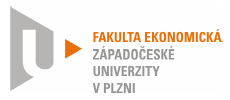 Zápis č. 02/2014 z 2. jednání předsednictva AS FEK ZČU v Plznize dne 9. 4. 2014 v 8:30 v HJ 204Přítomní členové předsednictva AS FEK: PaedDr. Dana Egerová, Ph.D., RNDr. Mikuláš Gangur, Ph.D., Ing. Radim Špicar, Lucie DoubravováOmluvena: Ing. Krechovská, Ph.D. (zahraniční cesta)Přítomni: 4 členové předsednictva AS FEK, 4 členové přítomni po celou dobu jednáníPředsednictvo AS FEK bylo po celou dobu jednání usnášeníschopné.Předsedkyně AS FEK Egerová zahájila jednání. Sdělila, že na nadcházejícím jednání pléna AS FEK by měla být projednána Výroční zpráva FEK za rok 2013, Výroční zpráva FEK o hospodaření za rok 2013 a návrh na jmenování členů vědecké rady. Z důvodu důležitosti jednání bude nutné, aby každý člen AS FEK před jednáním sdělil, zda bude přítomen. Předsedkyně SK AS FEK Doubravová sdělila, že by bylo vhodné, aby senátoři byli informováni o konečném počtu přihlášek na bakalářské a navazující studium na FEK. Předsedkyně Egerová navrhla, aby tato informace byla zařazena do bodu studijní záležitosti. Předsedkyně SK AS FEK Doubravová dále uvedla, že by bylo vhodné zabývat se příčinami poklesu zájmu o studium na navazujícím studiu. Z následující diskuse předsednictva vyplynulo, že je potřebné připravit k dané problematice konkrétní usnesení, které bude předloženo senátorům k diskusi. Předsedkyně AS FEK Egerová dále uvedla, že na jednání pléna bude možné vyjádřit se k reakreditaci studijního oboru Podniková ekonomika a management. Předsedkyně SK AS FEK Doubravová se zeptala na stav rezervačního systému závěrečných prací. Senátor Gangur uvedl, že systém vypracovaný interně na FEK je v pilotním provozu na katedře KEM. Pokud by se mělo jeho využití rozšířit i na další katedry, musí o tom rozhodnout vedení fakulty.Návrh programu 3. jednání pléna AS FEK ZČU v Plzni1. Výroční zpráva FEK ZČU za rok 20132. Výroční zpráva FEK ZČU o hospodaření za rok 20133. Návrh na jmenování členů vědecké rady FEK4. Reakreditace studijního oboru Podniková ekonomika a management5. Studijní záležitosti6. RůznéVýroční zpráva FEK za rok 2013, Výroční zpráva FEK ZČU o hospodaření za rok 2013 a návrh složení vědecké rady FEK budou všem senátorům rozeslány. Předsednictvo AS FEK hlasovalo o navrženém programu 3. jednání pléna AS FEK 16. 4. 2014.Výsledek hlasování: pro 4, proti 0, zdrželi se 0.Program 3. jednání pléna AS FEK na 16. 4. 2014 byl schválen.3. jednání pléna AS FEK se bude konat dne 16. 4. 2014 ve 13:00 v HJ 210.Termín dalšího jednání předsednictva AS FEK byl stanoven na 14. 5. 2014 v 11:00 v HJ204.V Plzni, dne 9. 4. 2014PaedDr. Dana Egerová, Ph.D.Předsedkyně AS FEKZapsal: Ing. Radim ŠpicarTajemník AS FEKPŘÍLOHA Č. 1Pozvánka na 3. jednání pléna AS FEK ZČU v Plzni
 dne 16. 4. 2014 ve 13:00 v HJ210Předsednictvo AS FEK ZČU v Plzni svolává 3. jednání pléna AS FEK ZČU v Plzni 
s následujícím návrhem programu:Návrh programu 3. jednání pléna AS FEK ZČU v Plzni1. Výroční zpráva FEK ZČU za rok 20132. Výroční zpráva FEK ZČU o hospodaření za rok 20133. Návrh na jmenování členů vědecké rady FEK4. Reakreditace studijního oboru Podniková ekonomika a management5. Studijní záležitosti6. RůznéRozdělovníkSenátoři AS FEKDěkan FEKProděkani FEKSekretářka děkana FEK